                                                                                                                      ΠΕΙΡΑΙΑΣ  03/10/2023, Α.Π: 158           ΠΡΟΣ: ΤΑ ΜΕΛΗ ΤΟΥ ΣΥΛΛΟΓΟΥΘέμα: Συνάντηση με νεοδιόριστους εκπαιδευτικούς για την αξιολόγησηΤο Δ.Σ. του Συλλόγου μας καλεί τους/τις νεοδιόριστους/ες συναδέλφους σε ενημέρωση-συζήτηση εν όψει της εφαρμογής της ατομικής αξιολόγησης-χειραγώγησης, η οποία έχει στόχο την άλωση των εργασιακών και μορφωτικών δικαιωμάτων στη δημόσια δωρεάν εκπαίδευση.Η συνάντηση θα γίνει στο 36ο Δημοτικό Σχολείο Πειραιά (Τζαβέλλα και Αλεξάνδρου 1), την Τρίτη 10 Οκτωβρίου 2023, ώρα 6.30 μ.μ.ΚΑΝΕΝΑΣ ΜΟΝΟΣ – ΚΑΜΙΑ ΜΟΝΗ ΑΠΕΝΑΝΤΙ ΣΤΟΥΣ ΑΞΙΟΛΟΓΗΤΕΣΑ′ ΣΥΛΛΟΓΟΣ  ΕΚΠΑΙΔΕΥΤΙΚΩΝ Π.Ε. ΠΕΙΡΑΙΑ“ΡΗΓΑΣ ΦΕΡΑΙΟΣ”ΤΖΑΒΕΛΛΑ ΚΑΙ ΑΛΕΞΑΝΔΡΟΥ 1  , ΠΕΙΡΑΙΑΣ 18533                      e-mail: info@rigasfereospeiraias.gr      http://www.rfp.gr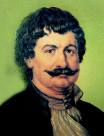 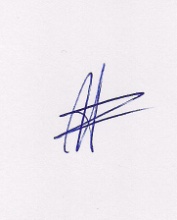 Ο ΠΡΟΕΔΡΟΣΜΑΡΙΟΣ	ΧΑΔΟΥΛΗΣ	ΓΙΑ ΤΟ  Δ.Σ.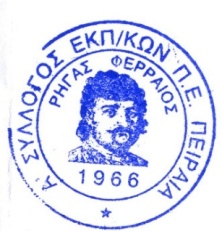 Ο ΓΕΝ. ΓΡΑΜΜΑΤΕΑΣ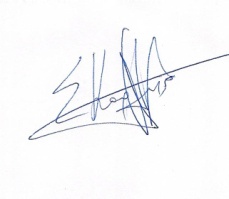 ΣΩΤΗΡΗΣ ΚΑΡΛΗΣ